Locations and Dislocations: Places and Spaces in Contemporary Women’s WritingJuly 3-5, 2019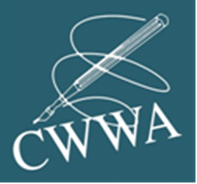 Postgraduate Travel Bursary - Application FormApplications are invited for two Postgraduate Travel Bursaries of up to £200 to facilitate the participation of postgraduate students in the Locations and Dislocations: Places and Spaces in Contemporary Women’s Writing Conference. Applicants must be currently registered for a postgraduate degree (MA/MRes/PhD or other).NB: The Travel Bursary is designed to cover travel and / or accommodation costs only.  Expenses will be reimbursed following submission of appropriate receipts.Please complete the proforma below and return to locationsdislocationsCWWA@gmail.com by Monday, June 3, 2019Note that successful recipients will be required to write a brief blog about the conference for the CWWA website.Name: Email: Institution: Registration status (full or part time?): Director of Studies / Programme Leader / Thesis Supervisor: Email: Title of proposed paper: Abstract:Supporting statement (up to 300 words): please outline how this award will help to advance your development as a researcher in the field of contemporary women’s writing